The Lord’s PrayerOur Father, who art in heaven, hallowed be thy name. Thy kingdom come, Thy will be done on earth as it is in heaven. Give us this day our daily bread and forgive us our trespasses, as we forgive those who trespass against us. And lead us not into temptation, but deliver us from evil. For thine is the kingdom, and the power, and the glory, forever. Amen.*Singing Our Faith # 569   “We’ve a Story to Tell to the Nations”*Blessing and Dismissal*PostludeScatter to Serve God & NeighborWelcome to all! We gather to praise God for the innumerable blessings given to us and to grow deeper in the Spirit. Joyfully, let us lift our hearts to God.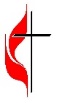 DIRECTORY OF CHESTNUT HILL UNITED METHODIST CHURCH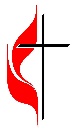 C hestnut Hill United Methodist ChurchMaking disciples of Jesus Christ 
for the transformation of the world.You are welcome at Chestnut Hill UMC. 
4660 Fort Avenue ~ Lynchburg, Virginia 24502Church: 434-239-8423 Minister’s Cell: 434-944-7723, Minister’s Email: awhite@ves.orgAssociate Minister’s Cell: 1-502-489-0200Associate Minister’s Email: healingsolutions12@gmail.comEmail: chestnuthillumc@comcast.net On the Web at chestnuthillumc.netFind us on Facebook: Chestnut Hill United Methodist ChurchChestnut Hill United Methodist Church10:30 a.m. ~ July 2, 2023 ~ Fifth Sunday after PentecostOur ministry vision for the Virginia Annual Conference is “to be disciples of Jesus Christ who are lifelong learners, who influence others to serve.” Welcome! Join us in worshiping God!PreludeWelcome and Ministry AnnouncementsWelcome in the name of Christ our Lord. Please register your attendance, printing your name, address, phone, and email, on the attendance pad provided on your pew. Thank you for silencing cell phones as we gather to worship God.InvocationGreetingMake a joyful noise to the Lord, all the earth!
Serve the Lord with gladness!
Come into his presence with singing!
Know that the Lord, he is God!It is he who made us, and we are his;
we are his people, and the sheep of his pasture.
Enter his gates with thanksgiving,
and his courts with praise!Give thanks to him; bless his name!
For the Lord is good;
his steadfast love endures forever,
and his faithfulness to all generations .—Psalm 100Singing Our Faith # 696   “America the Beautiful”*Opening PrayerO Lord, you have said, "I know you by name, and you have also found favor in my sight." If we have found favor in your sight. If we have found favor in your sight, please show us now your ways, that we may know you in order to find favor in your sight. O Lord, be with us and give us your rest. Amen   -Exodus 33:13-14Special MusicGreeting Friends and NeighborsPrayer for Illumination				        Ann RobbinsCome Holy Spirit, open our minds to see the power of scripture to give life, enlighten our hearts that we might see Christ in all whom we meet; in the name of the one, holy, and living God, to whom we all give the glory. AmenScripture Lessons					        Ann RobbinsEphesians 5:15-17 and Revelation 3:19-21The Word of God for the people of God. 	Thanks be to God.Singing Our Faith # 437	“This Is My Song”The Good News		“Open the Door”Bringing Forward God’s Tithes and Our Gifts*Doxology # 95   Praise God from whom all blessings flow; praise him, all Creatures here below; praise him above, ye heavenly host; praise Father, Son, and Holy Ghost. Amen.*Prayer of ThanksgivingSharing of Joys and Concerns**Calendar ****Looking Ahead on the Calendar **For the Grocery Cart: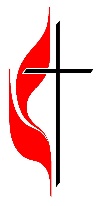 July ~ canned fruit or vegetables (pop top option), deodorant, body wash, liquid dish detergent, shampoo. Place donations in the grocery cart, located in the Commons.Park View Closet ~ HousewaresNeeded: Anything in housewares you can donate: clean sheets, clean towels, dish rags, dishes, coffee mugs, glassware, and so forth. Bring items to church and Linda Jessen will take to the mission.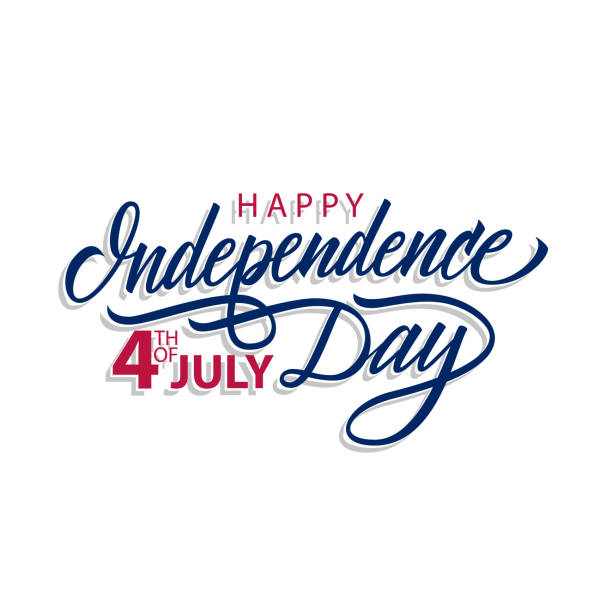 **Calendar ****Looking Ahead on the Calendar **For the Grocery Cart:July ~ canned fruit or vegetables (pop top option), deodorant, body wash, liquid dish detergent, shampoo. Place donations in the grocery cart, located in the Commons.Park View Closet ~ HousewaresNeeded: Anything in housewares you can donate: clean sheets, clean towels, dish rags, dishes, coffee mugs, glassware, and so forth. Bring items to church and Linda Jessen will take to the mission.Sue Haupert-JohnsonSue Haupert-Johnson  Richmond Area Resident Bishop  Richmond Area Resident BishopDenise BatesDenise BatesMountain View District SuperintendentMountain View District SuperintendentAdam WhiteAdam WhiteMinisterMinisterErin LongErin LongAssociate MinisterAssociate MinisterMonica CampbellMonica CampbellAdministrative AssistantAdministrative AssistantHeather WilsonHeather WilsonDirector of Music MinistryDirector of Music MinistryJudy MartinJudy Martin Bookkeeper BookkeeperJudy RobertsonJudy RobertsonLay LeaderLay LeaderMonday, 7/3Church Office ClosedTuesday, 7/4Independence Day 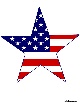 Church Office ClosedWednesday, 7/58:30 a.m.Camp MeadowlarkThursday, 7/68:30 a.m.Camp MeadowlarkFriday, 7/78:30 a.m.Camp MeadowlarkSunday, 7/910:00 a.m.Choir RehearsalMonday, 7/3Church Office ClosedTuesday, 7/4Independence Day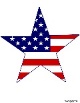 Church Office ClosedWednesday, 7/58:30 a.m.Camp MeadowlarkThursday, 7/68:30 a.m.Camp MeadowlarkFriday, 7/78:30 a.m.Camp MeadowlarkSunday, 7/910:00 a.m.Choir Rehearsal